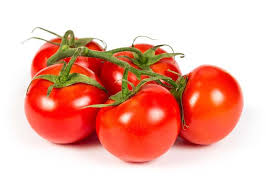 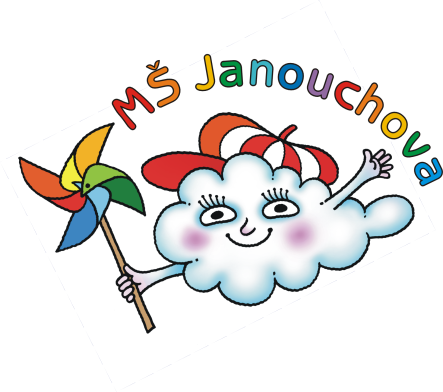 JÍDELNÍ LÍSTEKOD 25. 4. 2022 DO 29. 4. 2022STRAVA JE URČENA K OKAMŽITÉ SPOTŘEBĚ.ZMĚNA JÍDELNÍČKU JE VYHRAZENA.Pavla Maršálková			Helena Zímová		Šárka Ryšavávedoucí kuchařka			vedoucí kuchařka		vedoucí školní jídelnyjídelna Janouchova			jídelna ModletickáČerstvé ovoce, zelenina a bylinky jsou v jídelním lístku zvýrazněny modře.Dbáme na dodržování pitného režimu, po celý den je dětem nabízen mírně oslazený ovocný čaj a voda.PŘESNÍDÁVKAOBĚDSVAČINA25.4.rybí pomazánka, chléb, paprika, čaj s citrónem(1,4)zelná polévka s bramboremdukátové buchtičky s vanilkovým krémem, jablko, voda s citrónem(1,3,7)chléb, pažitkové máslo, ředkev, mléko(1,7)26.4.celozrnný chléb, máslo, banán, mléko(1,7)hrachová polévka s houstičkoupečené kuře, brambor, rajský salát, ovocný čaj(1)ovocný jogurt, rohlík, mandarinka, ovocný čaj(1,7)27.4.obložený chléb s plátkovým sýrem, kapií a okurkou, mléko(1,7)rybí polévka se zeleninouštěpánská pečeně, rýže, ovocný salát s hroznovým vínem, ovocný čaj(1,3,4)dalamánek, tvarohová pomazánka, jablko, čaj, mléko(1,7)28.4.jablíčková pomazánka s macarpone, večka, rozinky, mléko(1,7)brokolicová polévkamasové krokety v rajské omáčce, těstoviny, hruška, ovocný čaj(1,3)chléb, pomazánka ze sýru žervé a lahůdkové cibulky, kedlubna, čaj, mléko(1,7)29.4.chléb, pomazánkové máslo, rajčátko, mléko(1,7)zeleninová polévka s krupicí a vejcikapustové karbanátky pečené v troubě, brambor, mrkvový salát s jablky, čaj(1,3,7,9)sýrový rohlík s máslem, kiwi, ovocný čaj(1,7)